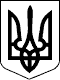 БЕРЕГІВСЬКА РАЙОННА ДЕРЖАВНА АДМІНІСТРАЦІЯЗАКАРПАТСЬКОЇ ОБЛАСТІР О З П О Р Я Д Ж Е Н Н Я__19.04.2021__                                   Берегове                                      №__109_Про погодження проєкту землеустрою щодо встановлення(зміни) меж села Великі Ком’яти Берегівського району	Відповідно до статей 6, 20 і 39 Закону України „Про місцеві державні адміністрації”, статей 184, 186 Земельного кодексу України, статті 46 Закону України „Про землеустрій”, розглянувши документацію із землеустрою що встановлення (зміни) меж села Великі Ком’яти Берегівського району, подану виконавчим комітетом Виноградівської міської ради:          1.Погодити проєкт землеустрою щодо встановлення (зміни) меж села Великі Ком’яти Берегівського району Закарпатської області загальною площею .          2.Контроль за виконанням цього розпорядження залишаю за собою.  Голова державної адміністрації                                                     Ігор ВАНТЮХ